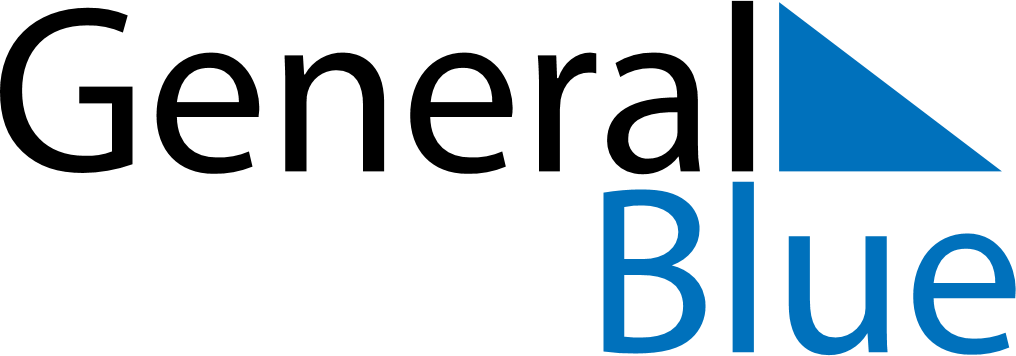 February 2029February 2029February 2029February 2029UruguayUruguayUruguaySundayMondayTuesdayWednesdayThursdayFridayFridaySaturday12234567899101112131415161617CarnivalShrove Tuesday181920212223232425262728